附件2：“2018年中国混凝土行业管理创新先进个人”申报表填表说明：1、必须如实填写以上信息；2、表格填写好后，须盖章扫描、传真、拍照或者邮寄至秘书处，同时提交word版本电子文档；3、须附发申请人个人形象照1张。联系电话：010-51164660 传真：010-65474277 邮箱：hnt188@126.com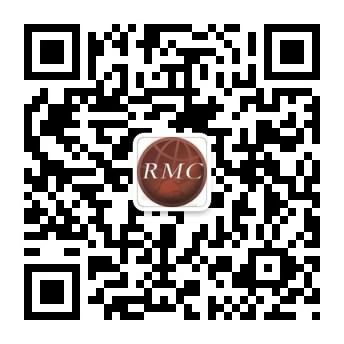 姓名性别民族出生年月出生年月文化程度政治面貌现工作单位职务任职时间职称联系方式通讯地址通讯地址工作简历工作简历主要管理创新举措及工作业绩（包括企业基础管理、生产管理、市场销售管理、质量管理、财务成本管理和安全生产管理等方面）主要管理创新举措及工作业绩（包括企业基础管理、生产管理、市场销售管理、质量管理、财务成本管理和安全生产管理等方面）所在单位意见所在单位意见（单位盖章）年  月  日（单位盖章）年  月  日（单位盖章）年  月  日（单位盖章）年  月  日（单位盖章）年  月  日（单位盖章）年  月  日（单位盖章）年  月  日